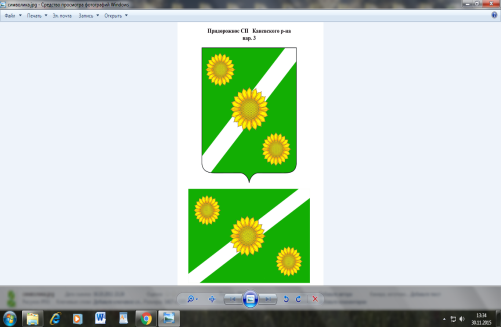 АДМИНИСТРАЦИЯ придорожного СЕЛЬСКОГО ПОСЕЛЕНИЯ КАНЕВСКОГО РАЙОНАпостановлениеот 01.08.2019 года	          № 56станица ПридорожнаяОб утверждении реестра муниципальных услуг (функций), предоставляемых администрацией Придорожного сельского поселения Каневского районаВо исполнение Федерального закона от 27 июля 2010 года № 210-ФЗ "Об организации предоставления государственных и муниципальных услуг», в целях обеспечения информационной открытости деятельности администрации Каневского сельского поселения Каневского района, повышения качества и доступности предоставляемых муниципальных услуг (функций), п о с т а н о в л я ю:1. Утвердить реестр муниципальных услуг (функций), предоставляемых администрацией Придорожного сельского поселения Каневского района согласно приложению. 2. Общему отделу администрации Придорожного сельского поселения Каневского района:          2.1. Разместить настоящее постановление на официальном сайте Придорожного сельского поселения в информационно-телекоммуникационной сети «Интернет» (http://pridorozhnaya.ru/) в папке «Административная реформа».3. Признать утратившим силу постановление администрации Придорожного сельского поселения Каневского района  от  01 июня 2018 года № 44 «Об утверждении реестра муниципальных услуг (функций), предоставляемых администрацией Придорожного сельского поселения Каневского района»4. Контроль за выполнением настоящего постановления возложить на заместителя главы Придорожного сельского поселения Каневского района Е.А. Ракову.5. Настоящее постановление вступает в силу со дня его подписания.Исполняющий обязанности главыПридорожного сельского поселенияКаневского района                                                                        Е.А. РаковаПРИЛОЖЕНИЕУТВЕРЖДЕНпостановлением администрацииПридорожного сельского поселения Каневского районаот 15.08.2019 г. № 56РЕЕСТР муниципальных услуг (функций), предоставляемых администрацией Придорожного сельского поселения Каневского районаВедущий специалист общего отделаадминистрации Придорожногосельского поселения                                                                      Е.В. Емельянова№ п/п1. Муниципальные услуги№ п/пЗемельные и имущественные отношения1Предоставление информации об объектах недвижимого имущества, находящихся в муниципальной собственности и предназначенных для сдачи в аренду. 2Предоставление муниципального имущества в аренду или безвозмездное пользование без проведения торгов.3Выдача копий архивных документов, подтверждающих право на владение землей.4Присвоение и аннулирование адресов5Предоставление выписки из реестра муниципального имуществаАвтотранспорт и дорогиАвтотранспорт и дороги6Выдача специального разрешения на движение по автомобильным дорогам местного значения тяжеловесного и (или) крупногабаритного транспортного средстваРегулирование предпринимательской деятельностиРегулирование предпринимательской деятельности7Выдача разрешения на право организации розничного рынкаАрхивный фонд и предоставление справочной информацииАрхивный фонд и предоставление справочной информации8Предоставление архивных справок, выписок, копий архивных документов9Предоставление копий правовых актов администрации муниципального образования10Оформление  справки с места жительства умершего.11Предоставление выписки из похозяйственной книги.Жилищно-коммунальное хозяйствоЖилищно-коммунальное хозяйство12Выдача порубочного билета на территории муниципального образования13Выдача разрешения (ордера) на проведение земляных работ на территории общего пользованияПрочееПрочее14Принятие решения о создании семейного (родового) захоронения15Выдача разрешений на вступление в брак  лицам, достигшим возраста шестнадцати лет2.Функции в сфере контрольной деятельности2.Функции в сфере контрольной деятельности16Осуществление муниципального контроля за сохранностью автомобильных дорог местного значения в границах населенных пунктов Придорожного сельского поселения Каневского района17Осуществление муниципального контроля в области торговой деятельности на территории Придорожного сельского поселения18Осуществление муниципального контроля за использованием и охраной недр при добыче общераспространенных полезных ископаемых, а также при строительстве подземных сооружений, не связанных с добычей полезных ископаемых19Оосуществление муниципального контроля за соблюдением правил благоустройства на территории Придорожного сельского поселения Каневского района